Об итогах  проведения районного этапа творческого конкурса                                            «Мы - Граждане России» в рамках реализацииВсероссийской акции «Мы – Граждане России»С 24 по 25 ноября 2014 года проводился районный этап творческого конкурса  «Мы – Граждане России», посвященный празднованию Дня Конституции Российской Федерации. В конкурсе приняли участие: МБОУ СОШ с. Бессоновка, МБОУ СОШ №1 с. Грабово, МБОУ ООШ  с. Пыркино, МБОУ СОШ с. Сосновка, филиал МБОУ СОШ с. Сосновка в с. Пазелки, МБОУ СОШ им. С.Е. Кузнецова с. Чемодановка, филиал МБОУ СОШ им. С.Е. Кузнецова с. Чемодановка в с. Ухтинка. На основании протокола проведения районного конкурсаПРИКАЗЫВАЮ:1.  Признать победителями и призерами, наградить грамотами Управления образования Бессоновского района обучающихся общеобразовательных учреждений района:в номинации «Мы – Граждане России»:       1 место - Карчев Сергей, ученик 8 класса МБОУ СОШ им. С.Е. Кузнецова  с. Чемодановка;       2 место - Елисина Анастасия, ученица 9в класса МБОУ СОШ им. С.Е. Кузнецова  с. Чемодановка;                     - Борясова Надежда, ученица 10 класса МБОУ СОШ с. Сосновка;        3 место - Аненков Максим, ученик 9а класса МБОУ СОШ с. Бессоновка;                   - Сысуева Ольга, ученица 9б класса МБОУ СОШ с. Бессоновка;в номинации «История Конституции – основа демократии России»:       2 место - Курбанов Александр, ученик 8 класса МБОУ ООШ с. Пыркино;       3 место - Лягина  Елена, ученица 9 класса МБОУ СОШ с. Сосновка 2. Руководителям общеобразовательных учреждений объявить  благодарность педагогам, подготовивших победителей и призеров на творческий конкурс: Карчевой  Ю.Ю., Агеевой Л.Н.,  МБОУ СОШ им. С.Е. Кузнецова  с. Чемодановка; Хомутовой Г.Н.  МБОУ СОШ с. Сосновка; Герасимовой Т.Н., Тарасовой Т.А.,  МБОУ СОШ с. Бессоновка; Корочарову А.В.,  МБОУ ООШ с. Пыркино.3. Ответственность за выполнение приказа возложить на директора МКУ МЦПРО Бессоновского района Машаровой Л.И.4.  Контроль за исполнением настоящего приказа оставляю за собой.Начальник управления образования				     С.Н. Назарова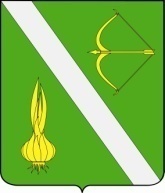 УПРАВЛЕНИЕ ОБРАЗОВАНИЯ БЕССОНОВСКОГО РАЙОНАПЕНЗЕНСКОЙ ОБЛАСТИП Р И К А ЗУПРАВЛЕНИЕ ОБРАЗОВАНИЯ БЕССОНОВСКОГО РАЙОНАПЕНЗЕНСКОЙ ОБЛАСТИП Р И К А ЗУПРАВЛЕНИЕ ОБРАЗОВАНИЯ БЕССОНОВСКОГО РАЙОНАПЕНЗЕНСКОЙ ОБЛАСТИП Р И К А ЗУПРАВЛЕНИЕ ОБРАЗОВАНИЯ БЕССОНОВСКОГО РАЙОНАПЕНЗЕНСКОЙ ОБЛАСТИП Р И К А З19.12.2014197/01-09с. Бессоновка